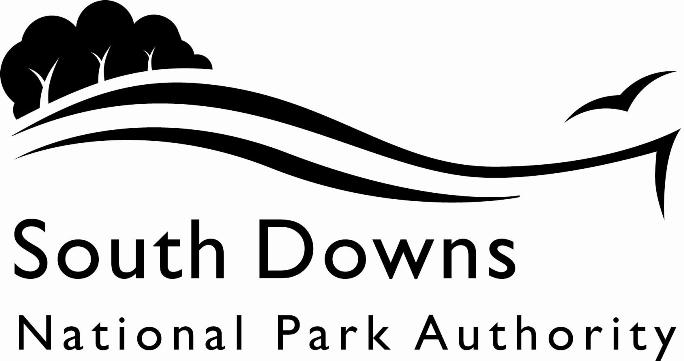 Town and Country Planning Acts 1990Planning (Listed Building and Conservation Area) Act 1990LIST OF NEW PLANNING AND OTHER APPLICATIONS, RECEIVED AND VALIDWEEKLY LIST AS AT 18 May 2020The following is a list of applications which have been received and made valid in the week shown above for the recovered areas within the South Downs National Park (Adur District Council, Arun District Council, Brighton & Hove Council, Wealden District Council, Worthing Borough Council and county applications for East Sussex, Hampshire and West Sussex County Councils), and for all “Called In” applications for the remainder of the National Park area. These will be determined by the South Downs National Park Authority.IMPORTANT NOTE:The South Downs National Park Authority has adopted the Community Infrastructure Levy Charging Schedule, which will take effect from 01 April 2017.  Applications determined after 01 April will be subject to the rates set out in the Charging Schedule (https://www.southdowns.gov.uk/planning/planning-policy/community-infrastructure-levy/).  Further information regarding whether your development is liable, or when exemptions might apply can be found on the same webpage under ‘Frequently Asked Questions’.  If you have any questions, please contact CIL@southdowns.gov.uk or tel: 01730 814810.  Want to know what’s happening in the South Downs National Park? 
Sign up to our monthly newsletter to get the latest news and views delivered to your inboxwww.southdowns.gov.uk/join-the-newsletterApplicant:		Nicola Burness-SmithProposal:	Retention of Landscaping Works to the Garden and GroundsLocation:	Poynings House , The Street, Poynings, BN45 7AQGrid Ref:	526436 112005Applicant:		Ms Eleni ZikouProposal:	Repair and refurbishment of cottage inc. replacement of roof finish, chimney stack and rainwater goods.Location:	2 Church Hill, Slindon, BN18 0RBGrid Ref:	496122 108430Applicant:		Ms Eleni ZikouProposal:	Repair and refurbishment of cottage inc. replacement of roof finish, chimney stack and rainwater goods.Location:	2 Church Hill, Slindon, BN18 0RBGrid Ref:	496122 108430Applicant:		Mr Robert RobbProposal:	Reapplication to remove Eucalyptus tree (1) due to honeyfungus at baseLocation:	18 Meadsway, Slindon, Arundel, West Sussex, BN18 0QUGrid Ref:	496538 107991Town and Country Planning Acts 1990Planning (Listed Building and Conservation Area) Act 1990LIST OF NEW PLANNING AND OTHER APPLICATIONS, RECEIVED AND VALIDWEEKLY LIST AS AT 18 May 2020The following is a list of applications which have been received and made valid in the week shown above. These will be determined, under an agency agreement, by Chichester District Council, unless the application is ‘called in’ by the South Downs National Park Authority for determination. Further details regarding the agency agreement can be found on the SDNPA website at www.southdowns.gov.uk.If you require any further information please contact Chichester District Council who will be dealing with the application.IMPORTANT NOTE:The South Downs National Park Authority has adopted the Community Infrastructure Levy Charging Schedule, which will take effect from 01 April 2017.  Applications determined after 01 April will be subject to the rates set out in the Charging Schedule (https://www.southdowns.gov.uk/planning/planning-policy/community-infrastructure-levy/).  Further information regarding whether your development is liable, or when exemptions might apply can be found on the same webpage under ‘Frequently Asked Questions’.  If you have any questions, please contact CIL@southdowns.gov.uk or tel: 01730 814810.  Want to know what’s happening in the South Downs National Park? 
Sign up to our monthly newsletter to get the latest news and views delivered to your inboxwww.southdowns.gov.uk/join-the-newsletterApplicant:		Mr Adam KeefeProposal:	Notification of intention to crown reduce by 30% on 1 no. Oak tree.Location:	The Bluebell, A286 Church Lane to Bell Lane, Cocking, West Sussex, GU29 0HNGrid Ref:	487815 117610Applicant:		Mr James CooperProposal:	Internal and external alterations to the Farm Cottages.Location:	Compton Farmhouse , Church Lane, Compton, PO18 9HBGrid Ref:	477749 114805Applicant:		Mr James CooperProposal:	Internal and external alterations to the Potting Shed.Location:	Compton Farmhouse , Church Lane, Compton, PO18 9HBGrid Ref:	477749 114805Applicant:		Mr JacksonProposal:	New external lift shaft providing a Part-M compliant lift serving 7 no. 1st floor flats.Location:	Egmont House , Egmont Road, Easebourne, GU29 9BGGrid Ref:	489185 122422Applicant:		Mr GloakProposal:	Notification of intention to reduce height by 4m (to no less than 4m) and reduce overall group spread on the east and west sectors by 2m on 1 no. Holly trees (G3). Fell 2 no. Holly trees (T1 and T2).Location:	Ramshill , Easebourne Street, Easebourne, GU29 0BEGrid Ref:	490122 123140Applicant:		Mr and Mrs C PhillipsProposal:	Alterations and extensions to the existing property, including a single-storey extension to the northern elevation, a two-storeyand a single storey extension to the western elevation; demolition of existing single storey addition to the northern elevation; a new garage with ancillary office space; a swimming pool and associated development -(variation of conditions 2 and 9 of planning permission SDNP/18/01724/HOUS) -(Change plans to allow for face brick to two storey extension south elevation and submission of method statement for storage and removal of swimming pool spoil to be submitted before the swimming pool works commence and allowing other works to proceed.)Location:	Woodlands , Norwood Lane, East Lavington, GU28 0QGGrid Ref:	493734 118094IMPORTANT NOTE: This application is liable for Community Infrastructure Levy and associated details will require to be recorded on the Local Land Charges Register. If you require any additional information regarding this, please contact CIL@southdowns.gov.uk or tel: 01730 814810.Applicant:		Mr & Mrs WhittakerProposal:	Single storey extension on East elevation to existing cottage.Location:	Kings , Downs Road, West Stoke, Funtington, PO18 9BNGrid Ref:	482705 108752Applicant:		Andrew StephensonProposal:	Change of use to food takeaway service on saturday evening and sunday lunch.Location:	Hallidays, Watery Lane, Funtington, Chichester, West Sussex, PO18 9LFGrid Ref:	480217 108395Applicant:		Anthony WatsonProposal:	Change of use to takeaway on a Friday evening and Sunday lunch.Location:	Fox and Hounds, Common Road, Funtington, Chichester, West Sussex, PO18 9LLGrid Ref:	479963 108340Applicant:		Mrs Natalie BourneProposal:	External and internal alterations, replacing a rooflight with a dormer, repairs to two storey dwelling house.-(Variation of condition 2 from planning permission SDNP/19/05624/HOUS-Omit Sunroom,replace door for a window on the South West Elevation).Location:	7 The Street, South Harting, GU31 5QEGrid Ref:	478494 119447Applicant:		Ms Sarah PorterProposal:	Replace existing oil fired boiler and oil tank with proposed air source heat pump.Location:	Dove Cottage, Peace Road, Heyshott, Midhurst, West Sussex, GU29 0DFGrid Ref:	489463 118760IMPORTANT NOTE: This application is liable for Community Infrastructure Levy and associated details will require to be recorded on the Local Land Charges Register. If you require any additional information regarding this, please contact CIL@southdowns.gov.uk or tel: 01730 814810.Applicant:		Ms Sarah PorterProposal:	Replace existing oil fired boiler and oil tank with proposed air source heat pump.Location:	Dove Cottage, Peace Road, Heyshott, Midhurst, West Sussex, GU29 0DFGrid Ref:	489463 118760Applicant:		Mr Ian RussellProposal:	Installation of solar PV modules to outbuilding roof.Location:	Shulbrede Priory, Lower Lodge Road, Linchmere, Haslemere, West Sussex, GU27 3NQGrid Ref:	487643 129897Applicant:		Mr and Mrs BaldwinProposal:	Erection of a two-storey extension and replacement cladding to the main dwelling, external alterations and the construction of a dormer extension to the outbuilding.Location:	Kersfield House, Penwith Drive, Hammer, Linchmere, Haslemere, West Sussex, GU27 3PPGrid Ref:	488017 131950IMPORTANT NOTE: This application is liable for Community Infrastructure Levy and associated details will require to be recorded on the Local Land Charges Register. If you require any additional information regarding this, please contact CIL@southdowns.gov.uk or tel: 01730 814810.Applicant:		Mr Ben O'SullivanProposal:	A single story extension to the South Elevation.Location:	5 Stone Court , Petersfield Road, Midhurst, GU29 9LPGrid Ref:	487785 121766Applicant:		Mr JacksonProposal:	MR AlNew external lift shaft providing a Part-M compliant lift serving 7 no. 1st floor flats.Location:	Lund House , Wyndham Road, Petworth, GU28 0ELGrid Ref:	497782 121443Applicant:		Mr & Mrs Peter MicklethwaiteProposal:	To erect a replacement garden room to rear of property.Location:	Cloncaird, Durford Wood, Rogate, Petersfield, West Sussex, GU31 5ASGrid Ref:	477467 124984Applicant:		Mr Alan DavidProposal:	Replacement of existing conservatory with timber structure. Extension to rear (north) and east elevations. Addition of open porch. Changes to fenestration.Location:	Cedar Cottage , School Lane, Stedham, GU29 0NZGrid Ref:	485817 122240Applicant:		Mrs Sarah MayburyProposal:	Erection of 1 no. shed.Location:	Holmlea, Chithurst Lane, Chithurst, Petersfield, West Sussex, GU31 5EZGrid Ref:	483686 124274Applicant:		The Edward James FoundationProposal:	Notification of intention to fell 2 no. Ash trees.Location:	118 Church Lane, West Dean, PO18 0QYGrid Ref:	486079 112570Applicant:		The Edward James FoundationProposal:	Notification of intention to fell 1 no. Sycamore tree.Location:	99 Millers Lane, West Dean, PO18 0QYGrid Ref:	485818 112338Applicant:		The Edward James FoundationProposal:	Notification of intention to fell 1 no. Ash tree.Location:	92 Church Lane, West Dean, PO18 0QYGrid Ref:	486035 112544Applicant:		The Edward James FoundationProposal:	Notification of intention to fell 1 no. Ash tree.Location:	95 Church Lane, West Dean, PO18 0QYGrid Ref:	485722 112208Town and Country Planning Acts 1990Planning (Listed Building and Conservation Area) Act 1990LIST OF NEW PLANNING AND OTHER APPLICATIONS, RECEIVED AND VALIDWEEKLY LIST AS AT 18 May 2020The following is a list of applications which have been received and made valid in the week shown above. These will be determined, under an agency agreement, by East Hants District Council, unless the application is ‘called in’ by the South Downs National Park Authority for determination. Further details regarding the agency agreement can be found on the SDNPA website at www.southdowns.gov.uk.If you require any further information please contact by East Hants District Council who will be dealing with the application.IMPORTANT NOTE:The South Downs National Park Authority has adopted the Community Infrastructure Levy Charging Schedule, which will take effect from 01 April 2017.  Applications determined after 01 April will be subject to the rates set out in the Charging Schedule (https://www.southdowns.gov.uk/planning/planning-policy/community-infrastructure-levy/).  Further information regarding whether your development is liable, or when exemptions might apply can be found on the same webpage under ‘Frequently Asked Questions’.  If you have any questions, please contact CIL@southdowns.gov.uk or tel: 01730 814810.  Want to know what’s happening in the South Downs National Park? 
Sign up to our monthly newsletter to get the latest news and views delivered to your inboxwww.southdowns.gov.uk/join-the-newsletterApplicant:		Lauren Hill and Darren Bailey Hill & BaileyProposal:	Single storey side extension with extended driveway and dropped kerbLocation:	6 Lavant Field, Chawton, Alton, GU34 3HBGrid Ref:	471125 137801Applicant:		Mr & Mrs G HuntProposal:	Revised siting and design of previously approved dwelling; (SDNP/19/02402/FUL) alterations to existing barn.Location:	Lower Oxenbourne Farm , Harvesting Lane, East Meon, Petersfield, GU32 1QRGrid Ref:	469598 120804IMPORTANT NOTE: This application is liable for Community Infrastructure Levy and associated details will require to be recorded on the Local Land Charges Register. If you require any additional information regarding this, please contact CIL@southdowns.gov.uk or tel: 01730 814810.Applicant:		Mr & Mrs HurstProposal:	T1 Maple - Prune maximum of 2 metres from each side and in height. T2 Apple - Prune maximum of 2 metres from each side and in height. T3 Unknown (part of hedge row) - Reduce height by 2 metres. T4 Yew - Prune maximum of 2 metres from each side and height plus remove two of the lower branches nearest the property. T5 Conifer - Reduce height by 3 metres.Location:	The Harte , Shirnall Hill, Upper Farringdon, Alton, GU34 3DSGrid Ref:	471063 135070Applicant:		Mr & Mrs HarveyProposal:	Proposed single and two storey rear extension and first floor side extension to existing dwelling and subdivision of existing dwelling to form two new dwellings. New detached dwelling with associated parking and landscaping.Location:	92 Andlers Ash Road, Liss, GU33 7LRGrid Ref:	477472 127174IMPORTANT NOTE: This application is liable for Community Infrastructure Levy and associated details will require to be recorded on the Local Land Charges Register. If you require any additional information regarding this, please contact CIL@southdowns.gov.uk or tel: 01730 814810.Applicant:		MR & MRS C LenaghanProposal:	Two storey extension to rear and side with associated works.Location:	6 Hillside Cottages , Hill Brow Road, Liss, GU33 7PSGrid Ref:	478652 126798Applicant:		Mrs Liane McDonaldProposal:	Single storey front extension, removal of existing first floor staircase replaced with new to converted loft space to bedroom with en-suite, following demolition of existing conservatoryLocation:	9 St Marys Road, Liss, GU33 7AHGrid Ref:	477578 128019Applicant:		Mr Christopher YardleyProposal:	External walls. Replacement of uv damaged, discoloured first floor existing plastic cladding with tile hanging.Location:	30 Kimbers, Petersfield, GU32 2JLGrid Ref:	474483 123873Applicant:		Mr Martin RedpathProposal:	Conversion of loft space to habitable accommodation, roof light to front and dormer to rearLocation:	14 Stoneham Close, Petersfield, GU32 3BXGrid Ref:	473853 123855Applicant:		Mrs Linute DemesevaiteProposal:	Two storey extension to rearLocation:	30 Thorn Close, Petersfield, GU31 4HZGrid Ref:	476003 123024Applicant:		Mr and Mrs A KhalessiProposal:	New dwelling following demolition of exisitng single storey rear wing.Location:	R C Lacey Dental Laboratory  , 1A Barham Road, Petersfield, Hampshire, GU32 3EXGrid Ref:	474892 123469IMPORTANT NOTE: This application is liable for Community Infrastructure Levy and associated details will require to be recorded on the Local Land Charges Register. If you require any additional information regarding this, please contact CIL@southdowns.gov.uk or tel: 01730 814810.Town and Country Planning Acts 1990Planning (Listed Building and Conservation Area) Act 1990LIST OF NEW PLANNING AND OTHER APPLICATIONS, RECEIVED AND VALIDWEEKLY LIST AS AT 18 May 2020The following is a list of applications which have been received and made valid in the week shown above. These will be determined, under an agency agreement, by Horsham District Council, unless the application is ‘called in’ by the South Downs National Park Authority for determination. Further details regarding the agency agreement can be found on the SDNPA website at www.southdowns.gov.uk.If you require any further information please contact by Horsham District Council who will be dealing with the application.IMPORTANT NOTE:The South Downs National Park Authority has adopted the Community Infrastructure Levy Charging Schedule, which will take effect from 01 April 2017.  Applications determined after 01 April will be subject to the rates set out in the Charging Schedule (https://www.southdowns.gov.uk/planning/planning-policy/community-infrastructure-levy/).  Further information regarding whether your development is liable, or when exemptions might apply can be found on the same webpage under ‘Frequently Asked Questions’.  If you have any questions, please contact CIL@southdowns.gov.uk or tel: 01730 814810.  Want to know what’s happening in the South Downs National Park? 
Sign up to our monthly newsletter to get the latest news and views delivered to your inboxwww.southdowns.gov.uk/join-the-newsletterApplicant:		Mr and Mrs LismoreProposal:	Removal of existing conservatory and erection of a conservatoryLocation:	23 Arun Vale, Coldwaltham, Pulborough, West Sussex, RH20 1LP, RH20 1LPGrid Ref:	502435 116283Town and Country Planning Acts 1990Planning (Listed Building and Conservation Area) Act 1990LIST OF NEW PLANNING AND OTHER APPLICATIONS, RECEIVED AND VALIDWEEKLY LIST AS AT 18 May 2020The following is a list of applications which have been received and made valid in the week shown above. These will be determined, under an agency agreement, by Lewes District Council, unless the application is ‘called in’ by the South Downs National Park Authority for determination. Further details regarding the agency agreement can be found on the SDNPA website at www.southdowns.gov.uk.If you require any further information please contact by Lewes District Council who will be dealing with the application.IMPORTANT NOTE:The South Downs National Park Authority has adopted the Community Infrastructure Levy Charging Schedule, which will take effect from 01 April 2017.  Applications determined after 01 April will be subject to the rates set out in the Charging Schedule (https://www.southdowns.gov.uk/planning/planning-policy/community-infrastructure-levy/).  Further information regarding whether your development is liable, or when exemptions might apply can be found on the same webpage under ‘Frequently Asked Questions’.  If you have any questions, please contact CIL@southdowns.gov.uk or tel: 01730 814810.  Want to know what’s happening in the South Downs National Park? 
Sign up to our monthly newsletter to get the latest news and views delivered to your inboxwww.southdowns.gov.uk/join-the-newsletterApplicant:		Mr J. CollinsProposal:	Removal of non-load bearing partition to an existing flat in a Grade II listed buildingLocation:	Flat 3  Howard House, 30 - 31 High Street, Lewes, East Sussex, BN7 2LUGrid Ref:	541679 110162Applicant:		Mr D Ford and Miss E JohnsonProposal:	Single storey rear ground floor extension and loft conversion with rear dormerLocation:	10 Churchill Road, Lewes, East Sussex, BN7 2THGrid Ref:	540551 111187Town and Country Planning Acts 1990Planning (Listed Building and Conservation Area) Act 1990LIST OF NEW PLANNING AND OTHER APPLICATIONS, RECEIVED AND VALIDWEEKLY LIST AS AT 18 May 2020The following is a list of applications which have been received and made valid in the week shown above. These will be determined, under an agency agreement, by Winchester District Council, unless the application is ‘called in’ by the South Downs National Park Authority for determination. Further details regarding the agency agreement can be found on the SDNPA website at www.southdowns.gov.uk.If you require any further information please contact by Winchester District Council who will be dealing with the application.IMPORTANT NOTE:The South Downs National Park Authority has adopted the Community Infrastructure Levy Charging Schedule, which will take effect from 01 April 2017.  Applications determined after 01 April will be subject to the rates set out in the Charging Schedule (https://www.southdowns.gov.uk/planning/planning-policy/community-infrastructure-levy/).  Further information regarding whether your development is liable, or when exemptions might apply can be found on the same webpage under ‘Frequently Asked Questions’.  If you have any questions, please contact CIL@southdowns.gov.uk or tel: 01730 814810.  Want to know what’s happening in the South Downs National Park? 
Sign up to our monthly newsletter to get the latest news and views delivered to your inboxwww.southdowns.gov.uk/join-the-newsletterApplicant:		Mr & Mrs Rodney JordanProposal:	Proposed Veranda to rear of existing houseLocation:	Teal House , Alresford Road, Cheriton, SO24 0PYGrid Ref:	458195 128540Applicant:		Mr & Mrs Rodney JordanProposal:	Proposed Veranda to rear of existing houseLocation:	Teal House , Alresford Road, Cheriton, SO24 0PYGrid Ref:	458195 128540Applicant:		On Behalf of EEProposal:	Upgrade of Telecommunictions EquipmentLocation:	Telecom Mast, Longwood, Owslebury, HampshireGrid Ref:	455169 126321Applicant:		Mr Michael GrayProposal:	Proposed internal, external alterations and formation of new garage building.Location:	Graces Farm House , Martyr Worthy Road, Abbotts Worthy, SO21 1DXGrid Ref:	451016 133020Applicant:		Mr IAIN MACLEODProposal:	Replacement outbuildingsLocation:	The Farmery , Avington Park Lane, Easton, SO21 1EFGrid Ref:	451410 132291Applicant:		Mrs BisbeeProposal:	T1 Thin Maple by 10-15% to reduce density of crownLocation:	Steps Cottage , Avington Park Lane, Easton, SO21 1EGGrid Ref:	451267 132048Applicant:		Mr and Mrs James and Joanna NieldProposal:	Demolish existing triple garage which is in poor structural condition. Replace it with a new oak framed triple garage with slate roof. The garage would be relocated within the parking area.Location:	West Barn, West Street, Soberton, Southampton, Hampshire, SO32 3PLGrid Ref:	461074 116579Applicant:		Mr Chris LondonProposal:	Single storey rear extension. Replacement of thatch roof covering with clay plain tiling to part of rear roof slope. Alterations to link two separate dormer window projections to form single dormer.Location:	Summer Cottage, Riverside Farm Lane, Tichborne, Alresford, Hampshire, SO24 0NAGrid Ref:	457060 130363Applicant:		Tracy NutbeamProposal:	Crown lifting of Sycamore tree on corner of Finches lane to 5m to comply with highway specifications, and to create better clearance around light.  All chip to be removed from site due to location.Location:	Recreation Ground, Finches Lane, Twyford, HampshireGrid Ref:	447930 124544Applicant:		Mr Lloyd HoartonProposal:	T1 Walnut: Fell due to large cavity at base and signs of a weak union on multi-stemmed tree.  Owner has recently had two limbs shed whilst outside and is concerned about the safety of other beneath it.  G1 Mixed species: Pruning back to fence line (where appropriate regarding growth points and integrity of the trees) to tidy up boundary line.Location:	Alta , High Street, Twyford, SO21 1RGGrid Ref:	448152 124265Applicant:		Mr & Mrs BrownProposal:	Erection of a single storey garage off the main drivewayLocation:	Elms House , Finches Lane, Twyford, SO21 1QFGrid Ref:	447831 124553Applicant:		Mr & Mrs BrownProposal:	Erection of a single storey garage off the main drivewayLocation:	Elms House , Finches Lane, Twyford, SO21 1QFGrid Ref:	447831 124553Applicant:		Mr M JohnsonProposal:	Ash (T1)- Fell. Signs of Ash Dieback. Twin stemmedAsh (T2)- Fell. Signs of Ash DiebackAsh (T3)- Fell. Signs of Ash DiebackLocation:	West Meon Church St Johnthe Evangelist , Church Lane, West Meon, GU32 1LFGrid Ref:	463980 124122SDNPA (Mid Sussex District area)SDNPA (Mid Sussex District area)SDNPA (Mid Sussex District area)SDNPA (Mid Sussex District area)Team: SDNPA Eastern Area TeamTeam: SDNPA Eastern Area TeamTeam: SDNPA Eastern Area TeamTeam: SDNPA Eastern Area Team Parish: Poynings Parish CouncilWard:Hurstpierpoint And Downs WardCase No:SDNP/20/01103/HOUSSDNP/20/01103/HOUSSDNP/20/01103/HOUSType:HouseholderHouseholderHouseholder Date Valid:11 May 2020Decision due:6 July 2020Case Officer:Katie SharpKatie SharpKatie SharpSDNPA (Arun District area)SDNPA (Arun District area)SDNPA (Arun District area)SDNPA (Arun District area)Team: SDNPA Western Area TeamTeam: SDNPA Western Area TeamTeam: SDNPA Western Area TeamTeam: SDNPA Western Area Team Parish: Slindon Parish CouncilWard:Walberton WardCase No:SDNP/20/01862/HOUSSDNP/20/01862/HOUSSDNP/20/01862/HOUSType:HouseholderHouseholderHouseholder Date Valid:13 May 2020Decision due:8 July 2020Case Officer:Karen WoodenKaren WoodenKaren WoodenSDNPA (Arun District area)SDNPA (Arun District area)SDNPA (Arun District area)SDNPA (Arun District area)Team: SDNPA Western Area TeamTeam: SDNPA Western Area TeamTeam: SDNPA Western Area TeamTeam: SDNPA Western Area Team Parish: Slindon Parish CouncilWard:Walberton WardCase No:SDNP/20/01863/LISSDNP/20/01863/LISSDNP/20/01863/LISType:Listed BuildingListed BuildingListed Building Date Valid:13 May 2020Decision due:8 July 2020Case Officer:Karen WoodenKaren WoodenKaren WoodenSDNPA (Arun District area)SDNPA (Arun District area)SDNPA (Arun District area)SDNPA (Arun District area)Team: SDNPA Western Area TeamTeam: SDNPA Western Area TeamTeam: SDNPA Western Area TeamTeam: SDNPA Western Area Team Parish: Slindon Parish CouncilWard:Walberton WardCase No:SDNP/20/01892/TCASDNP/20/01892/TCASDNP/20/01892/TCAType:Tree in a Conservation AreaTree in a Conservation AreaTree in a Conservation Area Date Valid:13 May 2020Decision due:24 June 2020Case Officer:Karen WoodenKaren WoodenKaren WoodenChichester District CouncilChichester District CouncilChichester District CouncilChichester District CouncilTeam: Chichester DC DM teamTeam: Chichester DC DM teamTeam: Chichester DC DM teamTeam: Chichester DC DM team Parish: Cocking Parish CouncilWard:Midhurst War CHCase No:SDNP/20/01763/TCASDNP/20/01763/TCASDNP/20/01763/TCAType:Tree in a Conservation AreaTree in a Conservation AreaTree in a Conservation Area Date Valid:5 May 2020Decision due:16 June 2020Case Officer:Henry WhitbyHenry WhitbyHenry WhitbyChichester District CouncilChichester District CouncilChichester District CouncilChichester District CouncilTeam: Chichester DC DM teamTeam: Chichester DC DM teamTeam: Chichester DC DM teamTeam: Chichester DC DM team Parish: Compton Parish CouncilWard:Westbourne Ward CHCase No:SDNP/20/01688/LISSDNP/20/01688/LISSDNP/20/01688/LISType:Listed BuildingListed BuildingListed Building Date Valid:7 May 2020Decision due:2 July 2020Case Officer:Piotr KulikPiotr KulikPiotr KulikChichester District CouncilChichester District CouncilChichester District CouncilChichester District CouncilTeam: Chichester DC DM teamTeam: Chichester DC DM teamTeam: Chichester DC DM teamTeam: Chichester DC DM team Parish: Compton Parish CouncilWard:Westbourne Ward CHCase No:SDNP/20/01689/LISSDNP/20/01689/LISSDNP/20/01689/LISType:Listed BuildingListed BuildingListed Building Date Valid:7 May 2020Decision due:2 July 2020Case Officer:Piotr KulikPiotr KulikPiotr KulikChichester District CouncilChichester District CouncilChichester District CouncilChichester District CouncilTeam: Chichester DC DM teamTeam: Chichester DC DM teamTeam: Chichester DC DM teamTeam: Chichester DC DM team Parish: Easebourne Parish CouncilWard:Easebourne Ward CHCase No:SDNP/20/01473/FULSDNP/20/01473/FULSDNP/20/01473/FULType:Full ApplicationFull ApplicationFull Application Date Valid:29 April 2020Decision due:24 June 2020Case Officer:Louise KentLouise KentLouise KentChichester District CouncilChichester District CouncilChichester District CouncilChichester District CouncilTeam: Chichester DC DM teamTeam: Chichester DC DM teamTeam: Chichester DC DM teamTeam: Chichester DC DM team Parish: Easebourne Parish CouncilWard:Easebourne Ward CHCase No:SDNP/20/01770/TCASDNP/20/01770/TCASDNP/20/01770/TCAType:Tree in a Conservation AreaTree in a Conservation AreaTree in a Conservation Area Date Valid:5 May 2020Decision due:16 June 2020Case Officer:Henry WhitbyHenry WhitbyHenry WhitbyChichester District CouncilChichester District CouncilChichester District CouncilChichester District CouncilTeam: Chichester DC DM teamTeam: Chichester DC DM teamTeam: Chichester DC DM teamTeam: Chichester DC DM team Parish: East Lavington Parish CouncilWard:Fittleworth Ward CHCase No:SDNP/20/01795/CNDSDNP/20/01795/CNDSDNP/20/01795/CNDType:Removal or Variation of a ConditionRemoval or Variation of a ConditionRemoval or Variation of a Condition Date Valid:6 May 2020Decision due:1 July 2020Case Officer:Louise KentLouise KentLouise KentChichester District CouncilChichester District CouncilChichester District CouncilChichester District CouncilTeam: Chichester DC DM teamTeam: Chichester DC DM teamTeam: Chichester DC DM teamTeam: Chichester DC DM team Parish: Funtington Parish CouncilWard:Lavant Ward CHCase No:SDNP/20/01798/LISSDNP/20/01798/LISSDNP/20/01798/LISType:Listed BuildingListed BuildingListed Building Date Valid:7 May 2020Decision due:2 July 2020Case Officer:Piotr KulikPiotr KulikPiotr KulikChichester District CouncilChichester District CouncilChichester District CouncilChichester District CouncilTeam: Chichester DC DM teamTeam: Chichester DC DM teamTeam: Chichester DC DM teamTeam: Chichester DC DM team Parish: Funtington Parish CouncilWard:Case No:SDNP/20/01972/DASDNP/20/01972/DASDNP/20/01972/DAType:Provision of Takeaway FoodProvision of Takeaway FoodProvision of Takeaway Food Date Valid:14 May 2020Decision due:28 May 2020Case Officer:Chichester Administration TeamChichester Administration TeamChichester Administration TeamChichester District CouncilChichester District CouncilChichester District CouncilChichester District CouncilTeam: Chichester DC DM teamTeam: Chichester DC DM teamTeam: Chichester DC DM teamTeam: Chichester DC DM team Parish: Funtington Parish CouncilWard:Case No:SDNP/20/01973/DASDNP/20/01973/DASDNP/20/01973/DAType:Provision of Takeaway FoodProvision of Takeaway FoodProvision of Takeaway Food Date Valid:18 May 2020Decision due:1 June 2020Case Officer:Chichester Administration TeamChichester Administration TeamChichester Administration TeamChichester District CouncilChichester District CouncilChichester District CouncilChichester District CouncilTeam: Chichester DC DM teamTeam: Chichester DC DM teamTeam: Chichester DC DM teamTeam: Chichester DC DM team Parish: Harting Parish CouncilWard:Harting Ward CHCase No:SDNP/20/01672/CNDSDNP/20/01672/CNDSDNP/20/01672/CNDType:Removal or Variation of a ConditionRemoval or Variation of a ConditionRemoval or Variation of a Condition Date Valid:7 May 2020Decision due:2 July 2020Case Officer:Piotr KulikPiotr KulikPiotr KulikChichester District CouncilChichester District CouncilChichester District CouncilChichester District CouncilTeam: Chichester DC DM teamTeam: Chichester DC DM teamTeam: Chichester DC DM teamTeam: Chichester DC DM team Parish: Heyshott Parish CouncilWard:Easebourne Ward CHCase No:SDNP/20/00884/HOUSSDNP/20/00884/HOUSSDNP/20/00884/HOUSType:HouseholderHouseholderHouseholder Date Valid:7 May 2020Decision due:2 July 2020Case Officer:Beverley StubbingtonBeverley StubbingtonBeverley StubbingtonChichester District CouncilChichester District CouncilChichester District CouncilChichester District CouncilTeam: Chichester DC DM teamTeam: Chichester DC DM teamTeam: Chichester DC DM teamTeam: Chichester DC DM team Parish: Heyshott Parish CouncilWard:Easebourne Ward CHCase No:SDNP/20/00886/LISSDNP/20/00886/LISSDNP/20/00886/LISType:Listed BuildingListed BuildingListed Building Date Valid:14 May 2020Decision due:9 July 2020Case Officer:Beverley StubbingtonBeverley StubbingtonBeverley StubbingtonChichester District CouncilChichester District CouncilChichester District CouncilChichester District CouncilTeam: Chichester DC DM teamTeam: Chichester DC DM teamTeam: Chichester DC DM teamTeam: Chichester DC DM team Parish: Lynchmere Parish CouncilWard:Fernhurst Ward CHCase No:SDNP/20/01609/HOUSSDNP/20/01609/HOUSSDNP/20/01609/HOUSType:HouseholderHouseholderHouseholder Date Valid:6 May 2020Decision due:1 July 2020Case Officer:Louise KentLouise KentLouise KentChichester District CouncilChichester District CouncilChichester District CouncilChichester District CouncilTeam: Chichester DC DM teamTeam: Chichester DC DM teamTeam: Chichester DC DM teamTeam: Chichester DC DM team Parish: Lynchmere Parish CouncilWard:Fernhurst Ward CHCase No:SDNP/20/01677/HOUSSDNP/20/01677/HOUSSDNP/20/01677/HOUSType:HouseholderHouseholderHouseholder Date Valid:18 May 2020Decision due:13 July 2020Case Officer:Louise KentLouise KentLouise KentChichester District CouncilChichester District CouncilChichester District CouncilChichester District CouncilTeam: Chichester DC DM teamTeam: Chichester DC DM teamTeam: Chichester DC DM teamTeam: Chichester DC DM team Parish: Midhurst Town CouncilWard:Midhurst War CHCase No:SDNP/20/01544/HOUSSDNP/20/01544/HOUSSDNP/20/01544/HOUSType:HouseholderHouseholderHouseholder Date Valid:14 May 2020Decision due:9 July 2020Case Officer:Piotr KulikPiotr KulikPiotr KulikChichester District CouncilChichester District CouncilChichester District CouncilChichester District CouncilTeam: Chichester DC DM teamTeam: Chichester DC DM teamTeam: Chichester DC DM teamTeam: Chichester DC DM team Parish: Petworth Town CouncilWard:Petworth Ward CHCase No:SDNP/20/01474/FULSDNP/20/01474/FULSDNP/20/01474/FULType:Full ApplicationFull ApplicationFull Application Date Valid:29 April 2020Decision due:24 June 2020Case Officer:Louise KentLouise KentLouise KentChichester District CouncilChichester District CouncilChichester District CouncilChichester District CouncilTeam: Chichester DC DM teamTeam: Chichester DC DM teamTeam: Chichester DC DM teamTeam: Chichester DC DM team Parish: Rogate Parish CouncilWard:Harting Ward CHCase No:SDNP/20/01113/FULSDNP/20/01113/FULSDNP/20/01113/FULType:Full ApplicationFull ApplicationFull Application Date Valid:7 May 2020Decision due:2 July 2020Case Officer:Louise KentLouise KentLouise KentChichester District CouncilChichester District CouncilChichester District CouncilChichester District CouncilTeam: Chichester DC DM teamTeam: Chichester DC DM teamTeam: Chichester DC DM teamTeam: Chichester DC DM team Parish: Stedham With Iping Parish CouncilWard:Midhurst War CHCase No:SDNP/20/01757/HOUSSDNP/20/01757/HOUSSDNP/20/01757/HOUSType:HouseholderHouseholderHouseholder Date Valid:12 May 2020Decision due:7 July 2020Case Officer:Louise KentLouise KentLouise KentChichester District CouncilChichester District CouncilChichester District CouncilChichester District CouncilTeam: Chichester DC DM teamTeam: Chichester DC DM teamTeam: Chichester DC DM teamTeam: Chichester DC DM team Parish: Trotton With Chithurst Parish CouncilWard:Harting Ward CHCase No:SDNP/20/00697/HOUSSDNP/20/00697/HOUSSDNP/20/00697/HOUSType:HouseholderHouseholderHouseholder Date Valid:4 May 2020Decision due:29 June 2020Case Officer:Piotr KulikPiotr KulikPiotr KulikChichester District CouncilChichester District CouncilChichester District CouncilChichester District CouncilTeam: Chichester DC DM teamTeam: Chichester DC DM teamTeam: Chichester DC DM teamTeam: Chichester DC DM team Parish: West Dean Parish CouncilWard:Goodwood Ward CHCase No:SDNP/20/01625/TCASDNP/20/01625/TCASDNP/20/01625/TCAType:Tree in a Conservation AreaTree in a Conservation AreaTree in a Conservation Area Date Valid:1 May 2020Decision due:12 June 2020Case Officer:Henry WhitbyHenry WhitbyHenry WhitbyChichester District CouncilChichester District CouncilChichester District CouncilChichester District CouncilTeam: Chichester DC DM teamTeam: Chichester DC DM teamTeam: Chichester DC DM teamTeam: Chichester DC DM team Parish: West Dean Parish CouncilWard:Goodwood Ward CHCase No:SDNP/20/01626/TCASDNP/20/01626/TCASDNP/20/01626/TCAType:Tree in a Conservation AreaTree in a Conservation AreaTree in a Conservation Area Date Valid:1 May 2020Decision due:12 June 2020Case Officer:Henry WhitbyHenry WhitbyHenry WhitbyChichester District CouncilChichester District CouncilChichester District CouncilChichester District CouncilTeam: Chichester DC DM teamTeam: Chichester DC DM teamTeam: Chichester DC DM teamTeam: Chichester DC DM team Parish: West Dean Parish CouncilWard:Goodwood Ward CHCase No:SDNP/20/01628/TCASDNP/20/01628/TCASDNP/20/01628/TCAType:Tree in a Conservation AreaTree in a Conservation AreaTree in a Conservation Area Date Valid:1 May 2020Decision due:12 June 2020Case Officer:Henry WhitbyHenry WhitbyHenry WhitbyChichester District CouncilChichester District CouncilChichester District CouncilChichester District CouncilTeam: Chichester DC DM teamTeam: Chichester DC DM teamTeam: Chichester DC DM teamTeam: Chichester DC DM team Parish: West Dean Parish CouncilWard:Goodwood Ward CHCase No:SDNP/20/01629/TCASDNP/20/01629/TCASDNP/20/01629/TCAType:Tree in a Conservation AreaTree in a Conservation AreaTree in a Conservation Area Date Valid:1 May 2020Decision due:12 June 2020Case Officer:Henry WhitbyHenry WhitbyHenry WhitbyEast Hampshire District CouncilEast Hampshire District CouncilEast Hampshire District CouncilEast Hampshire District CouncilTeam: East Hants DM teamTeam: East Hants DM teamTeam: East Hants DM teamTeam: East Hants DM team Parish: Chawton Parish CouncilWard:Four Marks & Medstead WardCase No:SDNP/20/01811/HOUSSDNP/20/01811/HOUSSDNP/20/01811/HOUSType:HouseholderHouseholderHouseholder Date Valid:13 May 2020Decision due:8 July 2020Case Officer:Luke TurnerLuke TurnerLuke TurnerEast Hampshire District CouncilEast Hampshire District CouncilEast Hampshire District CouncilEast Hampshire District CouncilTeam: East Hants DM teamTeam: East Hants DM teamTeam: East Hants DM teamTeam: East Hants DM team Parish: East Meon Parish CouncilWard:Buriton & East Meon WardCase No:SDNP/20/01814/FULSDNP/20/01814/FULSDNP/20/01814/FULType:Full ApplicationFull ApplicationFull Application Date Valid:11 May 2020Decision due:6 July 2020Case Officer:Nicky PowisNicky PowisNicky PowisEast Hampshire District CouncilEast Hampshire District CouncilEast Hampshire District CouncilEast Hampshire District CouncilTeam: East Hants DM teamTeam: East Hants DM teamTeam: East Hants DM teamTeam: East Hants DM team Parish: Farringdon Parish CouncilWard:Binsted, Bentley & Selborne WardCase No:SDNP/20/01887/TCASDNP/20/01887/TCASDNP/20/01887/TCAType:Tree in a Conservation AreaTree in a Conservation AreaTree in a Conservation Area Date Valid:14 May 2020Decision due:25 June 2020Case Officer:Stewart GarsideStewart GarsideStewart GarsideEast Hampshire District CouncilEast Hampshire District CouncilEast Hampshire District CouncilEast Hampshire District CouncilTeam: East Hants DM teamTeam: East Hants DM teamTeam: East Hants DM teamTeam: East Hants DM team Parish: Liss Parish CouncilWard:Liss WardCase No:SDNP/19/06166/FULSDNP/19/06166/FULSDNP/19/06166/FULType:Full ApplicationFull ApplicationFull Application Date Valid:7 May 2020Decision due:2 July 2020Case Officer:Ms Sabah HalliMs Sabah HalliMs Sabah HalliEast Hampshire District CouncilEast Hampshire District CouncilEast Hampshire District CouncilEast Hampshire District CouncilTeam: East Hants DM teamTeam: East Hants DM teamTeam: East Hants DM teamTeam: East Hants DM team Parish: Liss Parish CouncilWard:Liss WardCase No:SDNP/20/01703/HOUSSDNP/20/01703/HOUSSDNP/20/01703/HOUSType:HouseholderHouseholderHouseholder Date Valid:11 May 2020Decision due:6 July 2020Case Officer:Danielle HallDanielle HallDanielle HallEast Hampshire District CouncilEast Hampshire District CouncilEast Hampshire District CouncilEast Hampshire District CouncilTeam: East Hants DM teamTeam: East Hants DM teamTeam: East Hants DM teamTeam: East Hants DM team Parish: Liss Parish CouncilWard:Liss WardCase No:SDNP/20/01833/HOUSSDNP/20/01833/HOUSSDNP/20/01833/HOUSType:HouseholderHouseholderHouseholder Date Valid:15 May 2020Decision due:10 July 2020Case Officer:Bernie BeckettBernie BeckettBernie BeckettEast Hampshire District CouncilEast Hampshire District CouncilEast Hampshire District CouncilEast Hampshire District CouncilTeam: East Hants DM teamTeam: East Hants DM teamTeam: East Hants DM teamTeam: East Hants DM team Parish: Petersfield Town CouncilWard:Petersfield Bell Hill WardCase No:SDNP/20/01684/HOUSSDNP/20/01684/HOUSSDNP/20/01684/HOUSType:HouseholderHouseholderHouseholder Date Valid:14 May 2020Decision due:9 July 2020Case Officer:Ashton CarruthersAshton CarruthersAshton CarruthersEast Hampshire District CouncilEast Hampshire District CouncilEast Hampshire District CouncilEast Hampshire District CouncilTeam: East Hants DM teamTeam: East Hants DM teamTeam: East Hants DM teamTeam: East Hants DM team Parish: Petersfield Town CouncilWard:Petersfield Bell Hill WardCase No:SDNP/20/01766/HOUSSDNP/20/01766/HOUSSDNP/20/01766/HOUSType:HouseholderHouseholderHouseholder Date Valid:14 May 2020Decision due:9 July 2020Case Officer:Ashton CarruthersAshton CarruthersAshton CarruthersEast Hampshire District CouncilEast Hampshire District CouncilEast Hampshire District CouncilEast Hampshire District CouncilTeam: East Hants DM teamTeam: East Hants DM teamTeam: East Hants DM teamTeam: East Hants DM team Parish: Petersfield Town CouncilWard:Petersfield Heath WardCase No:SDNP/20/01812/HOUSSDNP/20/01812/HOUSSDNP/20/01812/HOUSType:HouseholderHouseholderHouseholder Date Valid:11 May 2020Decision due:6 July 2020Case Officer:Danielle HallDanielle HallDanielle HallEast Hampshire District CouncilEast Hampshire District CouncilEast Hampshire District CouncilEast Hampshire District CouncilTeam: East Hants DM teamTeam: East Hants DM teamTeam: East Hants DM teamTeam: East Hants DM team Parish: Petersfield Town CouncilWard:Petersfield St Peter's WardCase No:SDNP/20/01835/FULSDNP/20/01835/FULSDNP/20/01835/FULType:Full ApplicationFull ApplicationFull Application Date Valid:14 May 2020Decision due:9 July 2020Case Officer:Luke TurnerLuke TurnerLuke TurnerHorsham District CouncilHorsham District CouncilHorsham District CouncilHorsham District CouncilTeam: Horsham DC DM teamTeam: Horsham DC DM teamTeam: Horsham DC DM teamTeam: Horsham DC DM team Parish: Coldwaltham Parish CouncilWard:Pulborough, Coldwatham and AmberleyCase No:SDNP/20/01767/HOUSSDNP/20/01767/HOUSSDNP/20/01767/HOUSType:HouseholderHouseholderHouseholder Date Valid:12 May 2020Decision due:7 July 2020Case Officer:Giles HolbrookGiles HolbrookGiles HolbrookLewes District CouncilLewes District CouncilLewes District CouncilLewes District CouncilTeam: Lewes DC North TeamTeam: Lewes DC North TeamTeam: Lewes DC North TeamTeam: Lewes DC North Team Parish: Lewes Town CouncilWard:Lewes Bridge WardCase No:SDNP/20/01480/LISSDNP/20/01480/LISSDNP/20/01480/LISType:Listed BuildingListed BuildingListed Building Date Valid:9 April 2020Decision due:4 June 2020Case Officer:Jenny MartinJenny MartinJenny MartinLewes District CouncilLewes District CouncilLewes District CouncilLewes District CouncilTeam: Lewes DC North TeamTeam: Lewes DC North TeamTeam: Lewes DC North TeamTeam: Lewes DC North Team Parish: Lewes Town CouncilWard:Lewes Castle WardCase No:SDNP/20/01791/HOUSSDNP/20/01791/HOUSSDNP/20/01791/HOUSType:HouseholderHouseholderHouseholder Date Valid:13 May 2020Decision due:8 July 2020Case Officer:Sam LarkeSam LarkeSam LarkeWinchester City CouncilWinchester City CouncilWinchester City CouncilWinchester City CouncilTeam: Winchester CC North teamTeam: Winchester CC North teamTeam: Winchester CC North teamTeam: Winchester CC North team Parish: Cheriton Parish CouncilWard:Upper Meon Valley WardCase No:SDNP/20/01848/HOUSSDNP/20/01848/HOUSSDNP/20/01848/HOUSType:HouseholderHouseholderHouseholder Date Valid:12 May 2020Decision due:7 July 2020Case Officer:Hannah HarrisonHannah HarrisonHannah HarrisonWinchester City CouncilWinchester City CouncilWinchester City CouncilWinchester City CouncilTeam: Winchester CC North teamTeam: Winchester CC North teamTeam: Winchester CC North teamTeam: Winchester CC North team Parish: Cheriton Parish CouncilWard:Upper Meon Valley WardCase No:SDNP/20/01849/LISSDNP/20/01849/LISSDNP/20/01849/LISType:Listed BuildingListed BuildingListed Building Date Valid:12 May 2020Decision due:7 July 2020Case Officer:Hannah HarrisonHannah HarrisonHannah HarrisonWinchester City CouncilWinchester City CouncilWinchester City CouncilWinchester City CouncilTeam: Winchester CC SDNPA teamTeam: Winchester CC SDNPA teamTeam: Winchester CC SDNPA teamTeam: Winchester CC SDNPA team Parish: Cheriton Parish CouncilWard:Upper Meon Valley WardCase No:SDNP/20/01928/PNTELSDNP/20/01928/PNTELSDNP/20/01928/PNTELType:Prior Notification Telecoms (28 day)Prior Notification Telecoms (28 day)Prior Notification Telecoms (28 day) Date Valid:5 May 2020Decision due:2 June 2020Case Officer:Hannah HarrisonHannah HarrisonHannah HarrisonWinchester City CouncilWinchester City CouncilWinchester City CouncilWinchester City CouncilTeam: Winchester CC SDNPA teamTeam: Winchester CC SDNPA teamTeam: Winchester CC SDNPA teamTeam: Winchester CC SDNPA team Parish: Itchen Valley Parish CouncilWard:Alresford & Itchen Valley WardCase No:SDNP/20/01753/LISSDNP/20/01753/LISSDNP/20/01753/LISType:Listed BuildingListed BuildingListed Building Date Valid:5 May 2020Decision due:30 June 2020Case Officer:Hannah HarrisonHannah HarrisonHannah HarrisonWinchester City CouncilWinchester City CouncilWinchester City CouncilWinchester City CouncilTeam: Winchester CC SDNPA teamTeam: Winchester CC SDNPA teamTeam: Winchester CC SDNPA teamTeam: Winchester CC SDNPA team Parish: Itchen Valley Parish CouncilWard:Alresford & Itchen Valley WardCase No:SDNP/20/01815/HOUSSDNP/20/01815/HOUSSDNP/20/01815/HOUSType:HouseholderHouseholderHouseholder Date Valid:11 May 2020Decision due:6 July 2020Case Officer:Charlotte FlemingCharlotte FlemingCharlotte FlemingWinchester City CouncilWinchester City CouncilWinchester City CouncilWinchester City CouncilTeam: Winchester CC North teamTeam: Winchester CC North teamTeam: Winchester CC North teamTeam: Winchester CC North team Parish: Itchen Valley Parish CouncilWard:Alresford & Itchen Valley WardCase No:SDNP/20/01846/TCASDNP/20/01846/TCASDNP/20/01846/TCAType:Tree in a Conservation AreaTree in a Conservation AreaTree in a Conservation Area Date Valid:12 May 2020Decision due:23 June 2020Case Officer:Lloyd FursdonLloyd FursdonLloyd FursdonWinchester City CouncilWinchester City CouncilWinchester City CouncilWinchester City CouncilTeam: Winchester CC SDNPA teamTeam: Winchester CC SDNPA teamTeam: Winchester CC SDNPA teamTeam: Winchester CC SDNPA team Parish: Soberton Parish CouncilWard:Central Meon Valley WardCase No:SDNP/20/01922/HOUSSDNP/20/01922/HOUSSDNP/20/01922/HOUSType:HouseholderHouseholderHouseholder Date Valid:18 May 2020Decision due:13 July 2020Case Officer:Hannah HarrisonHannah HarrisonHannah HarrisonWinchester City CouncilWinchester City CouncilWinchester City CouncilWinchester City CouncilTeam: Winchester CC SDNPA teamTeam: Winchester CC SDNPA teamTeam: Winchester CC SDNPA teamTeam: Winchester CC SDNPA team Parish: Tichborne Parish CouncilWard:Upper Meon Valley WardCase No:SDNP/20/01899/HOUSSDNP/20/01899/HOUSSDNP/20/01899/HOUSType:HouseholderHouseholderHouseholder Date Valid:14 May 2020Decision due:9 July 2020Case Officer:Hannah HarrisonHannah HarrisonHannah HarrisonWinchester City CouncilWinchester City CouncilWinchester City CouncilWinchester City CouncilTeam: Winchester CC SDNPA teamTeam: Winchester CC SDNPA teamTeam: Winchester CC SDNPA teamTeam: Winchester CC SDNPA team Parish: Twyford Parish CouncilWard:Colden Common And Twyford WardCase No:SDNP/20/01829/TCASDNP/20/01829/TCASDNP/20/01829/TCAType:Tree in a Conservation AreaTree in a Conservation AreaTree in a Conservation Area Date Valid:12 May 2020Decision due:23 June 2020Case Officer:Lloyd FursdonLloyd FursdonLloyd FursdonWinchester City CouncilWinchester City CouncilWinchester City CouncilWinchester City CouncilTeam: Winchester CC SDNPA teamTeam: Winchester CC SDNPA teamTeam: Winchester CC SDNPA teamTeam: Winchester CC SDNPA team Parish: Twyford Parish CouncilWard:Colden Common And Twyford WardCase No:SDNP/20/01884/TCASDNP/20/01884/TCASDNP/20/01884/TCAType:Tree in a Conservation AreaTree in a Conservation AreaTree in a Conservation Area Date Valid:14 May 2020Decision due:25 June 2020Case Officer:Lloyd FursdonLloyd FursdonLloyd FursdonWinchester City CouncilWinchester City CouncilWinchester City CouncilWinchester City CouncilTeam: Winchester CC SDNPA teamTeam: Winchester CC SDNPA teamTeam: Winchester CC SDNPA teamTeam: Winchester CC SDNPA team Parish: Twyford Parish CouncilWard:Colden Common And Twyford WardCase No:SDNP/20/01902/HOUSSDNP/20/01902/HOUSSDNP/20/01902/HOUSType:HouseholderHouseholderHouseholder Date Valid:14 May 2020Decision due:9 July 2020Case Officer:Charlotte FlemingCharlotte FlemingCharlotte FlemingWinchester City CouncilWinchester City CouncilWinchester City CouncilWinchester City CouncilTeam: Winchester CC SDNPA teamTeam: Winchester CC SDNPA teamTeam: Winchester CC SDNPA teamTeam: Winchester CC SDNPA team Parish: Twyford Parish CouncilWard:Colden Common And Twyford WardCase No:SDNP/20/01903/LISSDNP/20/01903/LISSDNP/20/01903/LISType:Listed BuildingListed BuildingListed Building Date Valid:14 May 2020Decision due:9 July 2020Case Officer:Charlotte FlemingCharlotte FlemingCharlotte FlemingWinchester City CouncilWinchester City CouncilWinchester City CouncilWinchester City CouncilTeam: Winchester CC South teamTeam: Winchester CC South teamTeam: Winchester CC South teamTeam: Winchester CC South team Parish: West Meon Parish CouncilWard:Upper Meon Valley WardCase No:SDNP/20/01847/TCASDNP/20/01847/TCASDNP/20/01847/TCAType:Tree in a Conservation AreaTree in a Conservation AreaTree in a Conservation Area Date Valid:12 May 2020Decision due:23 June 2020Case Officer:Lloyd FursdonLloyd FursdonLloyd Fursdon